17 сентября 2013, г. Москва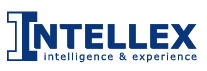 «ИнтэлЛекс» объединяет железную дорогу и таможню.В системе ЭТРАН, разработанной ЗАО «ИнтэлЛекс» для оформления документов для железнодорожных перевозок, к 11-й годовщине внедрения произошел функциональный прорыв в части обеспечения взаимодействия ОАО «РЖД» и Федеральной таможенной службы России.Сегодня, 17 сентября, системе ЭТРАН исполняется 11 лет. Расширение ее функционала за последний год позволяет заявить о долгожданном объединении информационных пространств железной дороги и таможенной службы. Начатая в 2012 году тема трансграничного обмена данными при железнодорожных перевозках продолжилась в 2013-м организацией электронного взаимодействия между ОАО «РЖД» и ФТС России. Электронные документы при вывозе грузов из России на таможенную территорию Таможенного союза формируются уже в режиме промышленной эксплуатации. С лета 2013 года идет опытная эксплуатация формирования электронных документов на ввоз грузов.Продолжается расширение круга стран, задействованных в трансграничном обмене данными при международных грузоперевозках по железной дороге. На данный момент их уже шесть: Финляндия, Украина, Белоруссия, Литва, Латвия и Эстония. С российской стороны накладные оформляются в системе ЭТРАН.Напомним, что первая электронная накладная была оформлена в ЭТРАНе 17 сентября 2002 года в 07:48 по московскому времени на станции Злобино Красноярской железной дороги. В настоящее время в системе ЭТРАН работает 32 тыс. пользователей из 13,4 тыс. организаций, в том числе 10 тыс. пользователей из 5,8 тыс. организаций, не являющихся подразделениями ОАО «РЖД». В системе ежемесячно оформляется более 1,5 миллионов накладных на перевозку.Компания «ИнтэлЛекс» (www.intellex.ru) занимает лидирующие позиции на рынке разработки ИТ-систем для железнодорожной отрасли, является разработчиком автоматизированной системы ЭТРАН, в которой оформляются 100% грузовых железнодорожных перевозок в России. Компания «ИнтэлЛекс» несколько раз была удостоена премии «Партнер открытого акционерного общества «Российские железные дороги» в номинации «Лучший поставщик ИТ-решений», была номинантом премии «Золотая колесница» в номинации «Проект года транспортной отрасли России». В 2012 году «ИнтэлЛекс» стал лауреатом премии «Компания года» в секции «Программное обеспечение» за вклад в реальный сектор экономики. Контакты со СМИМакарова Кира СергеевнаМенеджер по связям с общественностьюЗАО «ИнтэлЛекс»Тел.: +7 (499) 929-03-48 +7 (499) 929-83-71, доб. 234Моб.: +7 (917) 58-00-195Факс: +7 (499) 929-00-25makarova@intellex.ruICQ 41-55-77-865